DECLARATIONI owe allegiance to the sovereignty & integrity of  and have not acquired citizenship or travel document of any other country.  I further declare that I have neither applied for the citizenship nor for political asylum in any other country. I have not lost/surrendered/been deprived of citizenship of India. The information give by me in this form and enclosures is true and I am solely responsible for its accuracy.  I am aware that it is an offence under passport act, 1967 to furnish any false information or to suppress any material information with a view to obtaining passport or any other travel document. I further declare that i have no other passport/travel document.APPLICATION FORM FOR EMERGENCY CERTIFICATE & RENEWAL OF EMERGENCY CERTIFICATE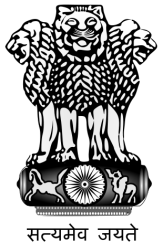 CONSULATE GENERAL OF INDIAMILAN(ITALY)Phone No.02-865337Fax No.02-86451458PASTE A RECENT PASSPORT SIZE PHOTO HEREPLEASE WRITE IN CAPITAL LETTERSNO COLUMN SHOULD BE KEPT BLANK.PLEASE WRITE IN CAPITAL LETTERSNO COLUMN SHOULD BE KEPT BLANK.1SURNAMESURNAMESURNAME2GIVEN NAMEGIVEN NAMEGIVEN NAME2SEXM  F3DATE OF BIRTHDATE OF BIRTHDATE OF BIRTH44PLACE OF BIRTHPLACE OF BIRTHPLACE OF BIRTHPLACE OF BIRTHPLACE OF BIRTH5FULL NAME OF FATHERFULL NAME OF FATHERFULL NAME OF FATHERFULL NAME OF FATHERFULL NAME OF FATHERFULL NAME OF FATHER66NATIONALITYNATIONALITY7FULL NAME OF MOTHERFULL NAME OF MOTHERFULL NAME OF MOTHERFULL NAME OF MOTHERFULL NAME OF MOTHERFULL NAME OF MOTHER88NATIONALITYNATIONALITY9FULL NAME OF SPOUSEFULL NAME OF SPOUSEFULL NAME OF SPOUSEFULL NAME OF SPOUSEFULL NAME OF SPOUSEFULL NAME OF SPOUSE1010NATIONALITYNATIONALITY11PASSPORT NO.PASSPORT NO.PASSPORT NO.PASSPORT NO.PASSPORT NO.1212 DATE OF ISSUE DATE OF ISSUE DATE OF ISSUE DATE OF ISSUE DATE OF ISSUE13DATE OF EXPIRYDATE OF EXPIRYDATE OF EXPIRYDATE OF EXPIRYDATE OF EXPIRY1414PLACE OF ISSUEPLACE OF ISSUEPLACE OF ISSUEPLACE OF ISSUEPLACE OF ISSUE15CITIZEN OF  BY:CITIZEN OF  BY:CITIZEN OF  BY:CITIZEN OF  BY:CITIZEN OF  BY:CITIZEN OF  BY:CITIZEN OF  BY:CITIZEN OF  BY:BIRTHDESCENTDESCENTDESCENTDESCENTDESCENTREGISTRATION REGISTRATION REGISTRATION REGISTRATION REGISTRATION REGISTRATION NATURALISATIONNATURALISATIONNATURALISATIONNATURALISATION16PREVIOUS EMERGENCY CERTIFICATE NO.PREVIOUS EMERGENCY CERTIFICATE NO.PREVIOUS EMERGENCY CERTIFICATE NO.PREVIOUS EMERGENCY CERTIFICATE NO.PREVIOUS EMERGENCY CERTIFICATE NO.PREVIOUS EMERGENCY CERTIFICATE NO.PREVIOUS EMERGENCY CERTIFICATE NO.PREVIOUS EMERGENCY CERTIFICATE NO.17DATEDATEDATEDATEDATE181818PLACE OF ISSUEPLACE OF ISSUE19FULL PERMANENT ADDRESS IN FULL PERMANENT ADDRESS IN FULL PERMANENT ADDRESS IN FULL PERMANENT ADDRESS IN FULL PERMANENT ADDRESS IN FULL PERMANENT ADDRESS IN FULL PERMANENT ADDRESS IN FULL PERMANENT ADDRESS IN FULL PERMANENT ADDRESS IN FULL PERMANENT ADDRESS IN FULL PERMANENT ADDRESS IN FULL PERMANENT ADDRESS IN FULL PERMANENT ADDRESS IN FULL PERMANENT ADDRESS IN FULL PERMANENT ADDRESS IN 20FULL PRESENT ADDRESS IN MILANPHONE NO._____________FULL PRESENT ADDRESS IN MILANPHONE NO._____________FULL PRESENT ADDRESS IN MILANPHONE NO._____________FULL PRESENT ADDRESS IN MILANPHONE NO._____________FULL PRESENT ADDRESS IN MILANPHONE NO._____________FULL PRESENT ADDRESS IN MILANPHONE NO._____________FULL PRESENT ADDRESS IN MILANPHONE NO._____________FULL PRESENT ADDRESS IN MILANPHONE NO._____________FULL PRESENT ADDRESS IN MILANPHONE NO._____________FULL PRESENT ADDRESS IN MILANPHONE NO._____________FULL PRESENT ADDRESS IN MILANPHONE NO._____________FULL PRESENT ADDRESS IN MILANPHONE NO._____________FULL PRESENT ADDRESS IN MILANPHONE NO._____________FULL PRESENT ADDRESS IN MILANPHONE NO._____________FULL PRESENT ADDRESS IN MILANPHONE NO._____________REASON FOR APPLYING FOR EMERGENCY CERTIFICATEPlace: MILANDate:Signature or thumb impression of the Applicant (AS GIVEN IN THE PASSPORT)Signature or thumb impression of the Applicant (AS GIVEN IN THE PASSPORT)